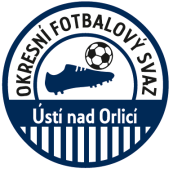 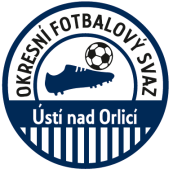 Zápis z 13. zasedání VV OFS, konaného dne 24. 4. 2019 v Ústí n.Orl.Přítomni: Blaschke, Skalický, Beneš, Šimek, Faltus, Filip1. kontrola zápisu č. 12 – všechny úkoly se průběžně plní2. Dotace	-	žádost o poskytnutí dotace na rok 2019 zaslána na FAČR		-	grant Pardubického kraje na  výběry OFS schválen – 15 000Kč3. STK		-	žádost o změnu termínu utkání je nutné vložit do IS a zaslat na předsedu			STK k projednání v komisi. Po schválení STK bude změněno v IS4. DK		-	cenu za soutěž slušnosti si ještě nepřevzali Mistrovice a Brandýs n. Orl.			termín pro převzetí je do 15. 5. 20195. KR		-	seminář rozhodčích proběhl v Ústí nad Orlicí 15. 3. 2019		-	KR předložila VV návrh dodatku k RS o oddílových rozhodčích6. KM		-	meziokresní turnaj výběrů OFS 10. 3. Třebeš – U10 3. místo, U11 2. místo			turnaj výběrů OFS 17.4. Svitavy – U10  4. místo, U11 2. místo.			Výběr U12 turnaj vyhrál a postoupil na republikové semifinále do Třebíče
                                       30. 4. - 1. 5., doprava společně s OFS Rychnov n.K.7. Různé	-	předseda VV podal informace z jednání VV FAČR a jednání VV KFS Pardubice		-	místopředseda VV podal informace z jednání KM KFS Pardubice		-	VV schválil jako delegáta na řádnou VH FAČR 24. 5. 2019 v Nymburce			místopředsedu OFS p. Skalického		-	návrh KR na oddílové rozhodčí bude projednán na dalším zasedání VV	Zapsal:  Skalický Oldřich	- místopředseda VV		Ověřil:  Šimek Zdeněk – člen VV		